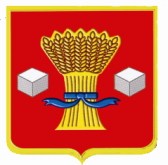 АдминистрацияСветлоярского муниципального района Волгоградской областиПОСТАНОВЛЕНИЕот 20.01.2023                       № 42О подтверждении наличия потребности использования в 2023 году остатковнеиспользованных субсидийбюджетными и автономными учреждениями Светлоярского муниципального района Волгоградскойобласти, Светлоярского городского поселения Светлоярского муниципальногорайона Волгоградской области	В соответствии с пунктом 5 статьи 242 Бюджетного кодекса Российской Федерации, постановлениями администрации Светлоярского муниципального района Волгоградской области от 22.12.2021 № 2291 «Об утверждении Типовой формы соглашения о предоставлении субсидии из бюджета Светлоярского муниципального района Волгоградской области, Светлоярского городского поселения Светлоярского муниципального района Волгоградской области муниципальному бюджетному или автономному учреждению на финансовое обеспечение выполнения муниципального задания на оказание муниципальных услуг (выполнение работ)», руководствуясь Уставом Светлоярского муниципального района Волгоградской области, Уставом Светлоярского городского поселения Светлоярского муниципального района Волгоградской области,п о с т а н о в л я ю:Подтвердить наличие потребности в использовании в 2023 году остатков неиспользованных субсидий на финансовое обеспечение выполнения муниципального задания на оказание муниципальных услуг (выполнение работ) муниципальными бюджетными и автономными учреждениями Светлоярского муниципального района Волгоградской области, Светлоярского городского поселения Светлоярского муниципального района Волгоградской области, согласно приложению.Отделу по муниципальной службе, общим и кадровым вопросам администрации Светлоярского муниципального района Волгоградской области (Иванова Н.В.) разместить настоящее постановление на официальном сайте Светлоярского муниципального района Волгоградской области.Отделу бюджетно-финансовой политики администрации Светлоярского муниципального района Волгоградской области (Коптева Е.Н.) разместить настоящее постановление на финансовом портале официального сайта Светлоярского муниципального района Волгоградской области. Настоящее постановление вступает в силу с момента его подписания.Контроль за исполнением настоящего постановления возложить на заместителя главы Светлоярского муниципального района Волгоградской области Евдокимову Л.А. Глава муниципального района                                                                В.В.ФадеевАбраменко Е.Н.                                                                                         Приложение                                                                                   к постановлению администрации                                                                                  Светлоярского муниципального                                                                                  района Волгоградской области                                                                                  от 20.01.2023  № 42Потребность остатков неиспользованных субсидий на финансовое обеспечение выполнения муниципального задания оказание услуг (выполнение работ)  в 2023 году муниципальными бюджетными и автономными учреждениями Светлоярского муниципального района Волгоградской области, Светлоярского городского поселения Светлоярского муниципального района Волгоградской области Отдел бюджетно-финансовой политикиадминистрации Светлоярского муниципального района Волгоградской области№п /пНаименование учрежденияОстаток субсидии по состоянию на 01.01.2023 (руб.)Остаток субсидии, подлежащий использованию в 2023  году (руб.)1МБУ «Управление благоустройства»48 532,0048 532,002МБДОУ «Светлоярский д/с № 7»464 142,00314 142,003МАДОУ «Светлоярский д/с № 5»538 017,37138 017,374МАОУ «Ивановская СШ»622 082,81572 082,815МАОУ «Привольненская СШ имени М.С.Шумилова»162 663,57162 663,576МАОУ ДО «Светлоярская ДЮСШ»1 428 409,501 078 409,507МУ «ЦИТ»27 465,0227 465,02